          Администрация муниципального образования           Октябрьский район     Оренбургской области УПРАВЛЕНИЕ ОБРАЗОВАНИЯ,  ОПЕКИ И ПОПЕЧИТЕЛЬСТВА            ПРИКАЗ № 17      от «31» января 2019 г.Об утверждении Положения об организациипроведения школьного и муниципального этапов областной  олимпиады школьниковВ целях дальнейшего совершенствования организационно-методического обеспечения подготовки и проведения школьного и муниципального этапов  областной  олимпиады школьников ПРИКАЗЫВАЮ:1. Утвердить прилагаемое Положение об организации проведения школьного и муниципального этапов областной олимпиады школьников.2. Методисту МКУ КЦООУ (Верховых Н.В.) довести до сведения руководителей общеобразовательных организаций, настоящее Положение.3. Руководителям общеобразовательных организаций, довести до сведения обучающихся, педагогов настоящее Положение.4. Контроль за исполнением настоящего приказа оставляю за собой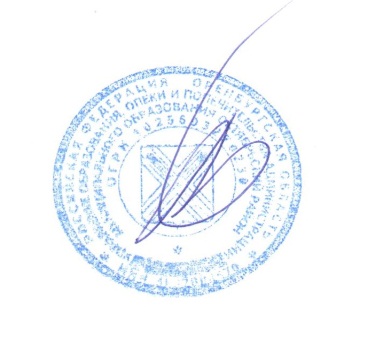     Начальник УООиП                                                 С. Н. ПоповПриложение                                     к приказу УООиПот 31.01.2019г. № 17Положение об областной олимпиаде школьниковОбщие положенияНастоящее Положение об областной олимпиаде школьников (далее – Положение) определяет порядок организации и проведения областной олимпиады школьников (далее – Олимпиада), её организационное, методическое и финансовое обеспечение, сроки проведения, порядок участия в Олимпиаде и определения победителей и призеров.Основными целями и задачами Олимпиады являются выявление и поддержка лиц, проявивших выдающиеся способности, развитие у обучающихся творческих способностей и интереса к научно-исследовательской деятельности, пропаганда научных знаний, привлечение ученых и практиков соответствующих областей к работе с одаренными детьми.В Олимпиаде принимают участие на добровольной основе обучающиеся 5-8 классов  образовательных организаций Октябрьского района, реализующих образовательные программы основного общего и среднего общего образования.Олимпиада проводится в три этапа: школьный, муниципальный, областной.Организаторами этапов Олимпиады являются:школьного и муниципального этапов – муниципальные органы, осуществляющие управление в сфере образования Октябрьского района.    6. Организаторы этапов Олимпиады обеспечивают их проведение по предметам, перечень которых ежегодно утверждается приказом министерства образования Оренбургской области, с учетом начала изучения каждого из указанных предметов.   7.  Олимпиада проводится на территории  Октябрьского района Оренбургской области.   8.  Рабочим языком проведения Олимпиады является русский язык.   9. Взимание платы за участие в Олимпиаде не допускается. При проведении Олимпиады каждому участнику Олимпиады должно бытьпредоставлено отдельное рабочее место, оборудованное в соответствии с требованиями к проведению соответствующего этапа Олимпиады по каждому общеобразовательному предмету. Все рабочие места участников Олимпиады должны обеспечивать участникам Олимпиады равные условия, соответствовать действующим на момент проведения Олимпиады санитарно-эпидемиологическим правилам и нормам.В месте проведения Олимпиады вправе присутствовать представители организатора Олимпиады, оргкомитета и жюри соответствующего этапа Олимпиады, должностные лица  УООиП. До начала соответствующего этапа Олимпиады по каждомуобщеобразовательному предмету представители организатора Олимпиады проводят инструктаж участников Олимпиады – информируют о продолжительности Олимпиады, порядке подачи апелляций о несогласии с выставленными баллами, о случаях удаления с Олимпиады, а также о времени и месте ознакомления с результатами Олимпиады. Родитель (законный представитель) обучающегося, заявившегося о своемучастии в Олимпиаде, в срок не менее чем за 10 рабочих дней до начала школьного этапа Олимпиады в письменной форме подтверждает ознакомление с настоящим Положением, представляет организатору школьного этапа Олимпиады согласие на сбор, хранение, использование, распространение (передачу) и публикацию персональных данных своего несовершеннолетнего ребенка. Во время проведения Олимпиады участники олимпиады:должны соблюдать настоящее Положение и требования к проведению соответствующего этапа Олимпиады по каждому общеобразовательному предмету, утвержденные организаторами школьного, муниципального  этапов Олимпиады:- должны следовать указаниям представителей организатора Олимпиады;- не вправе общаться друг с другом, свободно перемещаться по аудитории;- вправе иметь справочные материалы, средства связи и электронно-вычислительную технику, разрешенные к использованию во время проведения олимпиады, перечень которых определяется в требованиях к организации и проведению соответствующих этапов Олимпиады по каждому общеобразовательному предмету. В случае нарушения участником Олимпиады настоящего Положения и (или)утвержденных требований к организации и проведению соответствующего этапа Олимпиады по каждому общеобразовательному предмету, представитель организатора Олимпиады вправе удалить данного участника Олимпиады из аудитории, составив акт об удалении участника Олимпиады. Участники Олимпиады, которые были удалены, лишаются правадальнейшего участия в Олимпиаде по данному общеобразовательному предмету в текущем году. В целях обеспечения права на объективное оценивание работы участникиОлимпиады могут подать в письменной форме апелляцию о несогласии с выставленными баллами в жюри соответствующего этапа Олимпиады.    18. Участник Олимпиады перед подачей апелляции вправе убедиться в том, что его работа проверена и оценена в соответствии с установленными критериями и методикой оценивания выполненных олимпиадных заданий.    19. По результатам рассмотрения апелляции о несогласии с выставленными баллами жюри соответствующего этапа Олимпиады принимает решение об отклонении апелляции и сохранении выставленных баллов или об удовлетворении апелляции и корректировке баллов.     20. Этапы Олимпиады проводятся по заданиям, основанным на содержании образовательных программ основного общего и общего образования углубленного уровня и соответствующей направленности, для 5-8 классов (далее – олимпиадные задания).    21. Участники каждого этапа Олимпиады вправе выполнять олимпиадные задания, разработанные для более старших классов по отношению к тем, в которых они проходят обучение. В случае прохождения на последующие этапы Олимпиады данные участники выполняют олимпиадные задания, разработанные для класса, который они выбрали на школьном этапе олимпиады.    22. Квоты на участие в муниципальном этапе Олимпиады определяются организатором соответствующего этапа Олимпиады. Квоты на участие в школьном этапе Олимпиады не устанавливаются.    23. Победители и призеры всех этапов Олимпиады определяются на основании результатов участников соответствующего этапа Олимпиады, которые заносятся в итоговую таблицу результатов участников соответствующих этапов Олимпиады, представляющую собой ранжированный список участников, расположенных по мере убывания набранных ими баллов (далее – итоговая таблица). Участники с равным количеством баллов располагаются в алфавитном порядке.    24. Победители и призеры всех этапов Олимпиады награждаются поощрительными грамотами. Общее руководство проведением Олимпиады и её организационное обеспечение осуществляет районный оргкомитет Олимпиады. На каждом этапе Олимпиады создается оргкомитет, одной из задач которого является реализация права обучающихся образовательных организаций на участие в олимпиадном движении.     26. Состав районного оргкомитета Олимпиады формируется из представителей  УООиП, МКУ КЦООУ, представителей ОО и утверждается приказом УООиП Октябрьского района.     27. Районный  оргкомитет Олимпиады является координатором по организации и проведению олимпиады;- определяет квоту победителей и призеров муниципального этапа Олимпиады;- анализирует, обобщает итоги Олимпиады и представляет отчет о проведении Олимпиады в министерство образования Оренбургской области;- организует процедуру апелляции по результатам участия в муниципальном  этапе Олимпиады, рассматривает их совместно с жюри муниципального  этапа Олимпиады;- готовит материалы для освещения Олимпиады в средствах массовой информации. Методическое обеспечение проведения Олимпиады осуществляют районные  предметно-методические комиссии Олимпиады.Состав районных предметно-методических комиссий Олимпиады формируется из числа  педагогических работников  ОО и утверждается  приказом УООиП.Районные  предметно-методические комиссии Олимпиады:- разрабатывают требования к проведению школьного этапа Олимпиады по соответствующему общеобразовательному предмету, устанавливающие форму проведения и требования к техническому обеспечению Олимпиады, принципы формирования комплекта олимпиадных заданий и подведения итогов Олимпиады, а также процедуры регистрации участников, проверки и оценивания выполненных олимпиадных заданий, разбора олимпиадных заданий с участниками и рассмотрения апелляций участников;- подготавливают методические рекомендации по разработке требований к проведению школьного этапа Олимпиады и составлению олимпиадных заданий школьного этапа Олимпиады;- разрабатывают тексты олимпиадных заданий, критерии и методики оценки выполненных олимпиадных заданий школьного этапа  Олимпиады;- рассматривают апелляции совместно с районным оргкомитетом и жюри муниципального этапа Олимпиады.Проверку выполненных олимпиадных заданий школьного, муниципального  этапов Олимпиады осуществляют жюри соответствующих этапов Олимпиады.Состав жюри формируется из числа педагогических работников и утверждается организатором этапа. Жюри всех этапов Олимпиады:- принимает для оценивания закодированные (обезличенные) олимпиадные работы участников Олимпиады;- оценивает выполненные олимпиадные задания в соответствии с утвержденными критериями и методиками оценивания выполненных олимпиадных заданий;- проводит с участниками Олимпиады анализ олимпиадных заданий и их решений;- осуществляет по запросу участника Олимпиады показ выполненных им олимпиадных заданий;- рассматривает по запросу участников Олимпиады апелляции участников Олимпиады;- определяет победителей и призеров Олимпиады на основании рейтинга по каждому общеобразовательному предмету и в соответствии с квотой, установленной организатором Олимпиады соответствующего этапа;- представляет организатору Олимпиады результаты Олимпиады (протоколы) для их утверждения;- составляет и представляет организатору соответствующего этапа Олимпиады аналитический отчет о результатах выполнения олимпиадных заданий по каждому общеобразовательному предмету.II. Порядок проведения школьного этапа ОлимпиадыШкольный этап Олимпиады проводится ежегодно организатором данного этапа в феврале. Конкретные даты проведения школьного этапа Олимпиады по каждому общеобразовательному предмету устанавливаются организатором муниципального этапа Олимпиады.Для проведения школьного этапа Олимпиады организатором данного этапа Олимпиады создаются оргкомитет и жюри школьного этапа Олимпиады.Организатор школьного этапа Олимпиады утверждает требования к проведению указанного этапа Олимпиады, разработанные предметно-методическими комиссиями муниципального этапа Олимпиады с учетом методических рекомендаций областных предметно-методических комиссий Олимпиады.Школьный этап Олимпиады проводится в соответствии с требованиями к проведению указанного этапа Олимпиады и по олимпиадным заданиям, разработанным предметно-методическими комиссиями муниципального этапа Олимпиады, с учетом методических рекомендаций областных предметно-методических комиссий Олимпиады.Муниципальные предметно-методические комиссии создаются муниципальными органами, осуществляющими управление в сфере образования.В школьном этапе Олимпиады по каждому общеобразовательному предмету принимают участие обучающиеся 5-8 классов образовательных организаций.Участники школьного этапа Олимпиады, набравшие наибольшее количество баллов, признаются победителями школьного этапа Олимпиады при условии, что количество набранных ими баллов превышает половину максимально возможных баллов.В случае, когда победители не определены, в школьном этапе Олимпиады определяются только призеры.Количество победителей и призеров школьного этапа Олимпиады определяется, исходя из квоты, установленной организатором муниципального этапа Олимпиады.Призерами школьного этапа Олимпиады в пределах установленной квоты победителей и призеров признаются все участники школьного этапа Олимпиады, следующие в итоговой таблице за победителями.В случае, когда у участника школьного этапа Олимпиады, определяемого в пределах установленной квоты в качестве призера, оказывается количество баллов такое же, как и у следующих за ним в итоговой таблице, решение по данному участнику и всем участникам, имеющим равное с ним количество баллов, определяется жюри школьного этапа Олимпиады.Список победителей и призеров школьного этапа Олимпиады утверждается организатором школьного этапа Олимпиады.III. Порядок проведения муниципального этапа ОлимпиадыМуниципальный этап Олимпиады проводится организатором данного этапа Олимпиады ежегодно в марте. Конкретные даты проведения муниципального этапа по каждому общеобразовательному предмету устанавливаются приказом министерства образования Оренбургской области.Для проведения муниципального этапа Олимпиады организатором данного этапа Олимпиады создаются оргкомитет, предметно-методические комиссии и жюри муниципального этапа Олимпиады.Организатор муниципального этапа Олимпиады утверждает требования к проведению указанного этапа Олимпиады, разработанные предметно-методическими комиссиями областного этапа Олимпиады.Муниципальный этап Олимпиады проводится в соответствии с требованиями к проведению указанного этапа Олимпиады и по олимпиадным заданиям, разработанным областными предметно-методическими комиссиями областного этапа Олимпиады.В муниципальном этапе Олимпиады по каждому общеобразовательному предмету принимают участие в соответствии с квотой участия, определенной организатором муниципального этапа Олимпиады, обучающиеся 5-8 классов образовательных организаций:- победители и призеры школьного этапа Олимпиады текущего учебного года;- победители и призеры муниципального этапа Олимпиады предыдущего учебного года, если они продолжают обучение в образовательных организациях;- победители и призеры школьного этапа всероссийской олимпиады школьников текущего учебного года по соответствующему предмету.Участники муниципального этапа Олимпиады, набравшие наибольшее количество баллов, признаются победителями муниципального этапа Олимпиады при условии, что количество набранных ими баллов превышает половину максимально возможных.В случае, когда победители не определены, на муниципальном этапе Олимпиады определяются только призеры.Количество победителей и призеров муниципального этапа Олимпиады определяется, исходя из квоты победителей и призеров, установленной организатором муниципального этапа Олимпиады по соответствующему предмету в соответствии с принципами подведения итогов Олимпиады.Призерами муниципального этапа Олимпиады в пределах установленной квоты победителей и призеров признаются все участники муниципального этапа Олимпиады, следующие в итоговой таблице за победителями.	В случае, когда у участника муниципального этапа Олимпиады, определяемого в пределах установленной квоты в качестве призера, оказывается количество баллов такое же, как и у следующих за ним в итоговой таблице, решение по данному участнику и всем участникам, имеющим равное с ним количество баллов, определяется жюри муниципального этапа Олимпиады.Список победителей и призеров муниципального этапа Олимпиады с результатами участия утверждается организатором муниципального этапа и направляется в областной оргкомитет Олимпиады. Победители и призеры муниципального  этапа Олимпиады награждаются дипломами.По итогам областного этапа областной  Олимпиады школьников управление образования опеки и попечительства  муниципального образования Октябрьский район при условии надлежащего финансирования, представляет к награждению учителей подготовивших победителей и призёров олимпиады.   IV. Финансовое обеспечение Олимпиады49. Финансовое обеспечение школьного, муниципального этапов Олимпиады осуществляется за счет средств общеобразовательных организаций.50. Муниципальные органы, осуществляющие управление в сфере образования, финансируют участие школьников в областном этапе Олимпиады, в том числе оргвзнос, устанавливаемый министерством образования Оренбургской области; принимают долевое участие в финансировании расходов на подготовку и участие школьников в межрегиональных олимпиадах.51. На всех этапах Олимпиады возможно использование спонсорских средств, а также других финансовых источников, привлекаемых в установленном действующим законодательством порядке.